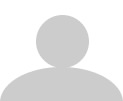 



Basic Qualifications: Trainings & Seminars Attended: SUMMARY OF JOB DESCRIPTION: WORK HISTORY:Employer Name:	Project Name: 	Period:					Position Title:				Location:				Location:	Employer Name:	Project Name: 	Period:					Position Title:				Location:				Location:				Employer Name:	Project Name: 	Period:					Position Title:				Location:				Location:	Employer Name:	Project Name: 	Period:					Position Title:				Location:				Location:	EDUCATION AND TRAINING NVQ/SVQ EQUIVALENT:College / Vocational: Name of School: Course; Date graduated: 	Secondary:	Name of School: Course; Date graduated: Name:Date of Birth: Position Applying for:Total Years of Experience:Passport Number: Passport Validity:QualificationYESNOLevelRemarks OGUK Medical and Pre-Employment Drug & Alcohol ScreeningOPITO Approved TBOSIET or BOSIETValid until 2024Current Passport                                   (With >6 months validity)AMEC FW InductionShell Brunei Induction PTW (CoP Permit To Work)Enter and Work in Confined Space            (Australian Standard)Breathing ApparatusSafe Working At HeightsMarlins ESL Assessment  Marlins score %Trade / Qualification – ElectricianTrade / Qualification – Flange ManagementTrade / Qualification – High Pressure Water JettingTrade / Qualification – IRATA Rope AccessTrade / Qualification – Mechanical FitterTrade / Qualification – NACE CoatingsTrade / Qualification – Pipe FitterTrade / Qualification – Rigger/DogmanTrade / Qualification – Scaffolder               (Australian Standard)Trade / Qualification – Welding                            Trade / Qualification – Other: VOC – CourseDate ConductedDate Validity